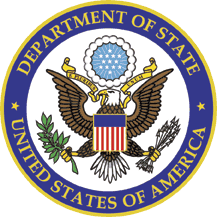 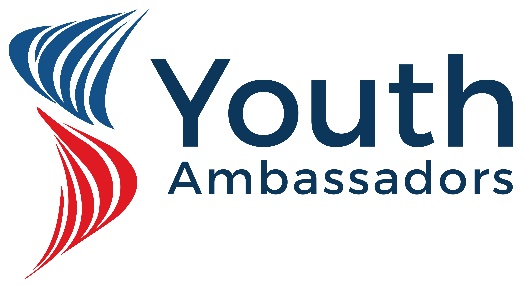 Formulaire de Recommandation pour le Programme des Jeunes AmbassadeursInstructions : Les recommandations doivent être formulées par un (1) enseignant de votre école et un (1) par un dirigeant adulte d'un organisme où vous avez fait un bénévolat, ou occupé un poste de dirigeant ou un membre actif depuis au moins un an. Ceux-ci doivent provenir des adultes qui connaissent le/la candidat(e) et ont des connaissances académiques, personnelles et de leadership. Les recommandations ne peuvent pas venir d'un membre de la famille ou des amis.Cette recommandation doit être tapée ou si elle est écrite à la main, elle doit être lisible. Les recommandations doivent être soumises avec votre demande complète pour être éligibles. LES FORMULAIRE DE RECOMMENDATION ARRIVANT TARD PEUVENT DISQUALIFIER UNE APPLICATION.Notre programme contient un type spécial d'expérience éducative. Ce/Cette candidat(e) participera à un programme d'échange international de trois semaines, en contact direct avec des jeunes et des adultes. Le /La candidat(e) sera immergé dans un environnement universitaire comportant des défis et nécessitant un ajustement interculturel et une coexistence en tant que membre d'une famille d'accueil. Pour réussir, le/la candidat(e) doit avoir une forte motivation et la capacité de s’habituer à des personnes de différents niveaux sociaux et culturel. S'il vous plaît d’être très honnête dans votre évaluation du/de la candidat(e)pour nous aider à déterminer si oui ou non cette personne est en mesure de participer à ce type de programme. S'il vous plaît indiquer, en cochant les cases appropriées, votre évaluation des caractéristiques de cette personne. Si vous le souhaitez, vous pouvez ajouter des commentaires, si c’est le cas, s'il vous plaît inclure une autre page.Commentaires :¿Quelles sont les caractéristiques fortes de ce candidat(e) ?¿Dans quelle mesure pensez-vous que le/la candidat(e) peut adapter à des nouvelles situations avec une famille d'une autre culture ?
¿Dans quelle mesure pensez-vous que le/la candidat(e) peut collaborer avec d'autres membres de votre groupe de voyage pour résoudre des problèmes ?S'il vous plaît commenter sur la capacité générale de l'étudiant à participer au programme, y compris les compétences interculturelles et de leadership. À remplir par le/la candidat(e) :_________________________________________________________________________   Nom, Prénom (Comme Indiqué Sur Votre Application)  _________________________________                   ______         ___________________________       Date de Naissance (Mois/Jour/Année)                        Adresse électronique À remplir par le/la candidat(e) :_________________________________________________________________________   Nom, Prénom (Comme Indiqué Sur Votre Application)  _________________________________                   ______         ___________________________       Date de Naissance (Mois/Jour/Année)                        Adresse électronique À remplir par le/la candidat(e) :_________________________________________________________________________   Nom, Prénom (Comme Indiqué Sur Votre Application)  _________________________________                   ______         ___________________________       Date de Naissance (Mois/Jour/Année)                        Adresse électronique À remplir par le/la candidat(e) :_________________________________________________________________________   Nom, Prénom (Comme Indiqué Sur Votre Application)  _________________________________                   ______         ___________________________       Date de Naissance (Mois/Jour/Année)                        Adresse électronique À remplir par le/la candidat(e) :_________________________________________________________________________   Nom, Prénom (Comme Indiqué Sur Votre Application)  _________________________________                   ______         ___________________________       Date de Naissance (Mois/Jour/Année)                        Adresse électronique À remplir par le/la candidat(e) :_________________________________________________________________________   Nom, Prénom (Comme Indiqué Sur Votre Application)  _________________________________                   ______         ___________________________       Date de Naissance (Mois/Jour/Année)                        Adresse électronique À remplir par le/la candidat(e) :_________________________________________________________________________   Nom, Prénom (Comme Indiqué Sur Votre Application)  _________________________________                   ______         ___________________________       Date de Naissance (Mois/Jour/Année)                        Adresse électronique À remplir par le/la candidat(e) :_________________________________________________________________________   Nom, Prénom (Comme Indiqué Sur Votre Application)  _________________________________                   ______         ___________________________       Date de Naissance (Mois/Jour/Année)                        Adresse électronique À remplir par la personne qui donne la référence :__________________________________                  ________________________________________  Nom et Prénom                                                                     Nom et Prénom        __________________________________                  ________________________________________  Relation Avec Le/La Candidat(e)                                         Lieu De l'Emploi___________________________________               ________________________________________  Adresse Électronique                                                          Numéro de TéléphoneÀ remplir par la personne qui donne la référence :__________________________________                  ________________________________________  Nom et Prénom                                                                     Nom et Prénom        __________________________________                  ________________________________________  Relation Avec Le/La Candidat(e)                                         Lieu De l'Emploi___________________________________               ________________________________________  Adresse Électronique                                                          Numéro de TéléphoneÀ remplir par la personne qui donne la référence :__________________________________                  ________________________________________  Nom et Prénom                                                                     Nom et Prénom        __________________________________                  ________________________________________  Relation Avec Le/La Candidat(e)                                         Lieu De l'Emploi___________________________________               ________________________________________  Adresse Électronique                                                          Numéro de TéléphoneÀ remplir par la personne qui donne la référence :__________________________________                  ________________________________________  Nom et Prénom                                                                     Nom et Prénom        __________________________________                  ________________________________________  Relation Avec Le/La Candidat(e)                                         Lieu De l'Emploi___________________________________               ________________________________________  Adresse Électronique                                                          Numéro de TéléphoneÀ remplir par la personne qui donne la référence :__________________________________                  ________________________________________  Nom et Prénom                                                                     Nom et Prénom        __________________________________                  ________________________________________  Relation Avec Le/La Candidat(e)                                         Lieu De l'Emploi___________________________________               ________________________________________  Adresse Électronique                                                          Numéro de TéléphoneÀ remplir par la personne qui donne la référence :__________________________________                  ________________________________________  Nom et Prénom                                                                     Nom et Prénom        __________________________________                  ________________________________________  Relation Avec Le/La Candidat(e)                                         Lieu De l'Emploi___________________________________               ________________________________________  Adresse Électronique                                                          Numéro de TéléphoneÀ remplir par la personne qui donne la référence :__________________________________                  ________________________________________  Nom et Prénom                                                                     Nom et Prénom        __________________________________                  ________________________________________  Relation Avec Le/La Candidat(e)                                         Lieu De l'Emploi___________________________________               ________________________________________  Adresse Électronique                                                          Numéro de TéléphoneÀ remplir par la personne qui donne la référence :__________________________________                  ________________________________________  Nom et Prénom                                                                     Nom et Prénom        __________________________________                  ________________________________________  Relation Avec Le/La Candidat(e)                                         Lieu De l'Emploi___________________________________               ________________________________________  Adresse Électronique                                                          Numéro de TéléphoneExcellentBonNormalMédiocrePas SûrConsidération et respect des autres et de leurs perspectivesBon jugement et sens communPotential d'être un leaderCapacité à suivre les ordres avec une bonne attitudeInitiativeSens des responsabilitésCapacité à s'engager dans de nouvelles situationsCuriosité intellectuelle et imaginationCapacité à s'exprimer clairementParticipation à la communauté et aux activités parascolairesCapacité à terminer et à poursuivre des projetsSens de l'humourNomSignature 